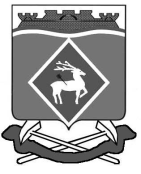 АДМИНИСТРАЦИЯ СИНЕГОРСКОГО СЕЛЬСКОГО ПОСЕЛЕНИЯПОСТАНОВЛЕНИЕ    10.11.2014                                                № 200                             п. Синегорский            В соответствии с Постановлением Правительства РФ от 14 мая 2013 г. № 410 «О мерах по обеспечению безопасности при использовании и содержании внутридомового и внутриквартирного газового оборудования», с Федеральным законом от 06.10.2003 N 131-ФЗ (ред. от 04.10.2014) "Об общих принципах организации местного самоуправления в Российской Федерации" (с изм. и доп., вступ. в силу с 21.10.2014), ПОСТАНОВЛЯЮ:Создать комиссию (далее – комиссия) по рассмотрению несчастных случаев, связанных с нарушением требований безопасной эксплуатации населением ВДГО (ВКГО) согласно приложению № 1 к настоящему постановлению.Утвердить  инструкцию по расследованию несчастных случаев, происшедших с лицами, эксплуатирующими бытовое газовое оборудование согласно приложению № 1 к настоящему постановлению.Настоящее постановление вступает в силу после его официального опубликования.Контроль исполнения настоящего постановления оставляю за собой. И.о. Главы Синегорского сельского поселения	Т.А.СуржиковаВерно:Специалист Администрации	С.П.Беседина                                                                                                                                        Приложение №1                                                                                            к постановлению                                                                                                  Администрации Синегорского                                                                                              сельского поселения                                                                                                 от  10.11.2014 № 200 Состав комиссии по рассмотрению несчастных случаев, связанных с нарушением требований безопасной эксплуатации населением ВДГО (ВКГО)Волков Н.И.                    Глава Синегорского сельского поселения,                                         председатель комиссииКобзева М.В.                  Специалист первой категории сектора                            муниципального хозяйства Администрации              Синегорского сельского поселения,                                         секретарь комиссииЧлены комиссии:Суржикова Т.А.               Заведующий сектором муниципального хозяйства                                        Администрации Синегорского сельского поселенияБорисова Е.А.               Специалист по ГО и ЧС Администрации                                        Синегорского сельского поселенияСальников А.В.            Главный инженер  филиала ОАО "Газпром                                           газораспределение Ростов-на-Дону" в                                            г. Белой Калитве (по согласованию)Овчинникова О.В.          Генеральный директор ООО «Белокалитвинская                                           Управляющая Компания»Нейлик Л.С.                   Председатель правления ТСЖ «Горняк»Специалист Администрации	С.П.Беседина                                                                                            Приложение №2                                                                                            к постановлению                                                                                                  Администрации Синегорского                                                                                              сельского поселения                                                                                                 от  10.11.2014 № 200 Инструкция по расследованию несчастных случаев, происшедших с лицами, эксплуатирующими бытовое газовое оборудованиеОбщие положения          Настоящая инструкция устанавливает обязательные требования по организации и проведению расследования, оформления и учета несчастных случаев, происшедших с лицами, эксплуатирующими бытовое газовое оборудование в муниципальном жилищном фонде.          Действие настоящей инструкции по расследованию несчастных случаев, происшедших с лицами, эксплуатирующими бытовое газовое оборудование (далее - Инструкция), распространяется на жилищно-эксплуатационные организации, осуществляющие техническую эксплуатацию жилищного фонда Синегорского сельского поселения и предприятия, обслуживающие бытовое газовое оборудование.          Расследованию в порядке, установленном настоящей Инструкцией, подлежат события, связанные с эксплуатацией, установленного в жилых домах газового оборудования, в результате которых физическим лицом или лицами, были получены увечья или иные телесные повреждения (травмы), а также отравления и удушья, повлекшие за собой временную или стойкую утрату им трудоспособности либо его смерть (далее - несчастный случай).          О каждом несчастном случае, связанном с эксплуатацией, установленного в жилых домах газового оборудования, немедленно оповещается аварийно-диспетчерская служба филиала ОАО "Газпром газораспределение Ростов-на-Дону" в г. Белой Калитва  и единая диспетчерская дежурная служба, в том числе и по делам ГО и ЧС при Администрации Белокалитвинского района, председатель комиссии Администрации Синегорского сельского поселения.          О несчастных случаях с числом пострадавших два и более человека (далее - групповой несчастный случай), несчастном случае, в результате которого пострадавшим было получено повреждение здоровья, отнесенное в соответствии с установленными квалифицирующими признаками к категории тяжелых (далее - тяжелый несчастный случай), или о несчастном случае со смертельным исходом, происшедших с гражданами в результате эксплуатации бытового газового оборудования, единая диспетчерская дежурная служба, в том числе и  по делам ГО и ЧС при Администрации Белокалитвинского района сообщает председателю комиссии Администрации Синегорского сельского поселения.           До начала расследования несчастного случая руководство жилищно-эксплуатационного участка обязано прекратить все работы на месте происшествия, кроме работ, связанных со спасением людей и предупреждением повторения несчастных случаев, а также принять меры по обеспечению сохранности предметов и оборудования, находящихся на месте происшествия.Особенности проведения расследования несчастных случаев          Расследование несчастных случаев, проводится в течение 10 (десяти) календарных дней, с момента возникновения несчастного случая.          При возникновении обстоятельств, объективно препятствующих завершению расследования несчастного случая в установленные сроки расследования, а также в случае необходимости дополнительного получения соответствующих медицинских и иных документов и заключений, установленные сроки расследования несчастного случая могут быть продлены председателем комиссии, но не более чем на 10 календарных дней.          В ходе расследования каждого несчастного случая комиссия производит осмотр места происшествия, выявляет и опрашивает очевидцев несчастного случая и должностных лиц, чьи объяснения могут быть необходимы, знакомится с организационно-распорядительными документами, в том числе устанавливающими порядок решения вопросов обеспечения безопасной эксплуатации газового оборудования и ответственности за это должностных лиц, получает иную необходимую информацию и по возможности - объяснения от пострадавшего по существу происшествия.          В целях получения заключения о технических причинах происшествия председатель комиссии может привлечь к расследованию несчастного случая должностных лиц органов государственного надзора и контроля и по согласованию с ними провести расследование в данной части.          Члены комиссии организуют встречи с пострадавшими, их доверенными лицами и членами семей в целях ознакомления их с результатами расследования, при необходимости вносят предложения по вопросам оказания им помощи социального характера, разъясняют порядок возмещения вреда, причиненного здоровью пострадавших, и оказывают правовую помощь по решению указанных вопросов.          Перечень документов, формируемых в ходе расследования несчастного случая (в дальнейшем - материалы расследования), определяется председателем комиссии в зависимости от характера и обстоятельств каждого конкретного происшествия.          Комиссией принимаются к рассмотрению только оригиналы подготовленных документов, после чего с них снимаются заверенные копии (делаются выписки). Документы с надлежаще не оформленными поправками, подчистками и дополнениями как официальные не рассматриваются.          На основании собранных материалов расследования комиссия устанавливает обстоятельства и причины несчастного случая, а также лиц, допустивших нарушения государственных нормативных требований, вырабатывает мероприятия по устранению причин и предупреждению подобных несчастных случаев.          В случаях разногласий, возникших между членами комиссии в ходе расследования несчастного случая (о его причинах, лицах, виновных в допущенных нарушениях и др.), решение принимается большинством голосов членов комиссии. При этом члены комиссии, не согласные с принятым решением, подписывают акты о расследовании с изложением своего аргументированного особого мнения, которое приобщается к материалам расследования несчастного случая.          Особое мнение членов комиссии рассматривается руководителями организаций, направивших их для участия в расследовании, которые с учетом рассмотрения материалов расследования несчастного случая принимают решение о целесообразности выводов комиссии.Оформление и учет несчастных случаев          Несчастные случаи, квалифицированные комиссией как несчастные случаи, происшедшие с лицами, эксплуатирующими бытовое газовое оборудование подлежат оформлению актом, по форме, предусмотренной приложением N 1 к настоящей Инструкции (далее - акт).          К акту должны быть при необходимости приложены: протокол осмотра места происшествия несчастного случая (приложение N 2), произведенного комиссией; схема места происшествия несчастного случая, с нанесением газового оборудования и другого инженерного оборудования, подписанный членами комиссии и лицом, выполнившим схему; акты проверок исправности дымовых и вентиляционных каналов; письменные объяснения (протоколы опросов) очевидцев и должностных лиц (приложение N 3); справки о прохождении пострадавшим обучения правилам пользования бытовыми газовыми приборами; медицинские заключения о характере повреждений у пострадавшего (диагноз) и степени их тяжести или заключения судебно-медицинской экспертизы о причинах смерти пострадавшего.          В необходимых случаях к акту прилагаются заключения экспертиз, организуемых в процессе расследования, и другие необходимые документы, требуемые в зависимости от характера и особенностей несчастного случая.          Каждое письменное объяснение (протокол опроса) должны быть удостоверены подписью опрашиваемого и члена комиссии, получившего объяснение, или составившего протокол опроса.          Разработанные комиссией мероприятия по результатам расследования несчастного случая и выводы в отношении виновных лиц объявляются приказом организации, работниками которой являются виновные лица, с указанием сроков исполнения мероприятий и лиц, ответственных за их исполнение.          Акт составляется комиссией, проводившей расследование несчастного случая, в четырех экземплярах, обладающих равной юридической силой. Первый экземпляр утвержденного и заверенного печатью акта с материалами расследования хранятся в течение 3 лет в Администрации Синегорского сельского поселения.          Остальные экземпляры оформленного и подписанного акта о расследовании несчастного случая направляются председателем комиссии для рассмотрения руководству службы филиала ОАО "Газпром газораспределение Ростов-на-Дону" в г. Белой Калитва  и жилищному ремонтно-эксплуатационному участку, на обслуживании которого находится жилой фонд, где произошел несчастный случай и при необходимости копии акта пострадавшему, либо его представителю и страховщику.Заключительные положения          В случае если несчастный случай произошел по вине должностных лиц, то результаты расследования несчастного случая рассматриваются руководством организации, виновника несчастного случая, для принятия решений, направленных на ликвидацию причин и предупреждение несчастных случаев.          Копии материалов расследования с копиями соответствующих приказов организаций признанных виновными в возникновении несчастного случая и ответственных за устранение причин его вызвавших, могут направляться в адрес главы Администрации Синегорского сельского поселения и при необходимости в городскую прокуратуру.          Члены комиссии (включая ее председателя), проводящие в установленном порядке расследование несчастных случаев, несут персональную ответственность за соблюдение установленных сроков расследования, а также объективность выводов и решений, принятых ими по результатам проведенного расследования несчастного случая.          Контроль за надлежащим и своевременным расследованием несчастного случая, а также выполнением ответственными организациями мероприятий по устранению причин, вызвавших несчастный случай, осуществляет Глава Администрации Синегорского сельского поселения.Специалист Администрации	С.П.Беседина                                                                                                      Приложение   к инструкции № 1АКТ (дата произошедшей аварии, несчастного случая) "___"____________20___г.Адрес места происшествия__________________________________________________________________Собственник здания, квартиры_________________________________________________________________Состав комиссии:Председатель (фамилия, имя, отчество, должность)__________________________________________________________________Члены комиссии (фамилия, имя, отчество, должность)________________________________________________________________________________________________________________________________________________________________________________________________________________________________________________________________________________________________________________________________________________________________________________________________________________________________________________________________________Характеристика места происшествия:Техническая характеристика газопроводов и газоиспользующего оборудования до происшествия____________________________________________________________________________________________________________________________________________________________________________________________________________Наличие и состав проектной, исполнительной и эксплуатационной документации объекта, соответствие монтажа оборудования и газопроводов проекту, выявленные нарушения___________________________________________________________________________________________________________________________________________________________________________________________________________Дата и объем выполненных работ при последнем техническом обслуживании (заявочном ремонте) газового оборудования, дата последней проверки состояния дымовых и вентиляционных каналов______________________________________________________________________________________________________________________________________Характеристика объекта после происшествия___________________________________________________________________________________________________________________________________________________________________________________________________________Сведения о пострадавших (количество, характер и степень тяжести травм)___________________________________________________________________________________________________________________________________________________________________________________________________________Характер причиненного ущерба___________________________________________________________________________________________________________________________________________________________________________________________________________Обстоятельства аварии, несчастного случая. Описание последовательности событий, действия пострадавших и других лиц, связанных с аварией, несчастным случаем___________________________________________________________________________________________________________________________________________________________________________________________________________Допущенные нарушения правил безопасного пользования газом в быту______________________________________________________________________________________________________________________________________Технические и организационные и иные причины аварий несчастного случая______________________________________________________________________________________________________________________________________Заключение комиссии о лицах, ответственных за произошедшую аварию, несчастный случай________________________________________________________________________________________________________________________________________________________________________________________________________________________________________________________________________________Мероприятия по ликвидации последствий и предупреждению подобных аварий, несчастных случаев с указанием исполнителей и сроков выполнения________________________________________________________________________________________________________________________________________________________________________________________________________________________________________________________________________________Перечень документов, прилагаемых к акту________________________________________________________________________________________________________________________________________________________________________________________________________________________________________________________________________________"___"___________________20____г. (число, месяц, год)Председатель комиссии(подпись)______________ (фамилия, имя, отчество)Члены комиссии:(подпись)______________ (фамилия, имя, отчество) (подпись)______________ (фамилия, имя, отчество) (подпись)______________ (фамилия, имя, отчество) (подпись)______________ (фамилия, имя, отчество) Приложение
к инструкции № 2ПРОТОКОЛ ОСМОТРА"_____"_________________20__г. по адресу: п. Синегорский         (место составления протокола) __________________ "____"___________20__г.Осмотр начат в ___ час. ___ мин.Осмотр окончен в ___ час. ___ мин.Мною, председателем (членом) комиссии по расследованию несчастного случая, утвержденного постановлением Администрации Синегорского сельского поселения № ___ от __.10 2014г., (должность, фамилия, инициалы председателя (члена комиссии), производившего осмотр)___________________________________________________________________________________________________________________________________________________________________________________________________________произведен осмотр места несчастного случая, происшедшего (адрес места происшествия и дата несчастного случая)________________________________________________________________________________________________________________________________________________________________________________________________________________________________________________________________________________(фамилия, инициалы пострадавшего или пострадавших)___________________________________________________________________________________________________________________________________________________________________________________________________________Осмотр проводился в присутствии (фамилии, инициалы лиц, участвовавших в осмотре:________________________________________________________________________________________________________________________________________________________________________________________________________________________________________________________________________________доверенное лицо пострадавшего (их), адвокат и др.)__________________________________________________________________В ходе осмотра установлено:1) обстановка и состояние места происшествия несчастного случая на момент осмотра ___________________________________________________________________________________________________________________________________________________________________________________________________________(изменилась или нет по свидетельству пострадавшего или очевидцев несчастного случая, краткое изложение существа изменений)___________________________________________________________________________________________________________________________________________________________________________________________________________2) описание оборудования, установленного на месте, где произошел несчастный случай (точное указание, тип (марка), оборудования)___________________________________________________________________________________________________________________________________________________________________________________________________________3) состояние дымовых и вентиляционных каналов___________________________________________________________________________________________________________________________________________________________________________________________________________В ходе осмотра проводилась (фотосъемка, видеозапись и т.п.)______________________________________________________________________________________________________________________________________С места происшествия изъяты (перечень и индивидуальные характеристики изъятых предметов)___________________________________________________________________________________________________________________________________________________________________________________________________________К протоколу осмотра прилагаются (схема места происшествия, фотографии и т.п.)______________________________________________________________________________________________________________________________________Перед началом, в ходе либо по окончании осмотра от участвующих в осмотре лиц (их процессуальное положение, фамилия, инициалы)______________________________________________________________________________________________________________________________________заявления (поступили, не поступили)______________________________________________________________________________________________________________________________________Содержание заявлений:________________________________________________________________________________________________________________________________________________________________________________________________________________________________________________________________________________Протокол составлен (должность, фамилия, инициалы председателя (члена) комиссии, проводившего осмотр, подпись, дата)______________________________________________________________________________________________________________________________________Лица, проводившие осмотр места происшествия (подпись, фамилия, инициалы лица, проводившего осмотр места происшествия)___________________________________________________________________________________________________________________________________________________________________________________________________________Лица, участвовавшие в осмотре места происшествия (подпись, фамилия, инициалы лица, проводившего осмотр места происшествия)_____________________________________________________________________________________________________________________________________________________________________________________________________________________________________________________________________________________________________________________________________________________Приложение
к инструкции № 3ПРОТОКОЛ ОПРОСА(место составления протокола) __________________ "___"___________20__г.Опрос начат в ___ час. ___ мин.Опрос окончен в ___ час. ___ мин.Мною, председателем (членом) комиссии по расследованию несчастного случая, утвержденного постановлением Администрации Синегорского сельского поселения № ___ от __.10 2014г., (должность, фамилия, инициалы председателя (члена комиссии), производившего опрос)___________________________________________________________________________________________________________________________________________________________________________________________________________в помещении (указать место проведения опроса)______________________________________________________________________________________________________________________________________произведен опрос пострадавшего (очевидца несчастного случая, должностного лица организации) (нужное подчеркнуть):1) фамилия, имя, отчество__________________________________________________________________2) дата рождения__________________________________________________________________3) место жительства и (или) регистрации__________________________________________________________________телефон__________________________________________________________________4) образование__________________________________________________________________5) место работы__________________________________________________________________6) профессия, должность__________________________________________________________________7) иные данные о личности опрашиваемого__________________________________________________________________(подпись, фамилия, инициалы опрашиваемого)_________________________________________________________________Иные лица, участвовавшие в опросе (фамилия, инициалы лиц, участвовавших в опросе: доверенное лицо пострадавшего, адвокат и др.)________________________________________________________________________________________________________________________________________________________________________________________________________________________________________________________________________По существу несчастного случая, происшедшего "___"______________20_ г.  (фамилия, инициалы пострадавшего или пострадавших)______________________________________________________________________________________________________________________________________могу показать следующее: (излагаются показания опрашиваемого, а также поставленные перед ним вопросы и ответы на них)__________________________________________________________________________________________________________________________________________________________________________________________________________________________________________________________________________________________________________________________________________________________________________________________________________________________________________________________________________________________________________________________________________________________________________________________________________________________________________________________________________________________________________________________________________________________________________________________________________________________________________________________________________________________________________________________________________________________________________________________________(подпись, фамилия, инициалы опрашиваемого, дата)__________________________________________________________________Перед началом, в ходе либо по окончании опроса от участвующих в опросе лиц (фамилия, инициалы)___________________________________________________________________________________________________________________________________________________________________________________________________________заявления (поступили, не поступили)__________________________________________________________________Содержание заявлений:_______________________________________________________________________________________________________________________________________________________________________________________________________________________________________________________________________________________________________________________________________________________________________________________________________________________________________________________________________________________________С настоящим протоколом ознакомлен (подпись, фамилия, инициалы опрашиваемого,дата) _______________________________________________________________________________________________________________________________________________________________________________________________________________________________________________________________________________________________________________________________________________________________________________________________________________________________________________________________________________________________Замечания к протоколу (содержание замечаний либо указание на их отсутствие)_____________________________________________________________________________________________________________________________________________________________________________________________________________________________________________________________________________________________________________________________________________________Лицо, проводившее опрос (подпись, фамилия, инициалы лица, проводившего опрос, дата)__________________________________________________________________Лица, участвовавшие в опросе (подписи, фамилии, инициалы иных лиц, участвовавших в опросе, дата)__________________________________________________________________________________________________________________________________________________________________________________________________________________________________________________________________________________________________________________________________________________________________________________________________________________________